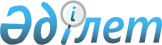 Қазақстан Республикасы Үкіметінің 2006 жылғы 6 ақпандағы № 72 қаулысына өзгерістер енгізу туралы
					
			Күшін жойған
			
			
		
					Қазақстан Республикасы Үкіметінің 2010 жылғы 20 қазандағы № 1089 қаулысы. Күші жойылды - Қазақстан Республикасы Үкіметінің 2014 жылғы 11 наурыздағы № 222 қаулысымен

      Ескерту. Күші жойылды - ҚР Үкіметінің 11.03.2014 № 222 қаулысымен.      Қазақстан Республикасының Үкіметі ҚАУЛЫ ЕТЕДІ:



      1. «Халықаралық және республикалық маңызы бар балық шаруашылығы су айдындарын (учаскелерін) бекітіп беру жөніндегі конкурстық комиссиялар құрамын бекіту туралы» Қазақстан Республикасы Үкіметінің 2006 жылғы 6 ақпандағы № 72 қаулысына мынадай өзгерістер енгізілсін:



      көрсетілген қаулымен бекітілген халықаралық және республикалық маңызы бар балық шаруашылығы су айдындарын (учаскелерін) бекітіп беру жөніндегі конкурстық комиссиялар құрамдарына мыналар енгізілсін:



      Балқаш көлі, Алакөл көлдер жүйесі, Іле өзені және Қапшағай су қоймасы бойынша:Жұмажанов                   - Қазақстан Республикасы Ауыл

Бауыржан Жұмажанұлы           шаруашылығы министрлігінің Балық

                              шаруашылығы комитеті төрағасының

                              орынбасары, төраға,Әлсейіт                     - Қазақстан Республикасы Ауыл

Асанбай Мейірбекұлы           шаруашылығы министрлігінің Су

                              ресурстары комитеті Су ресурстарын

                              пайдалануды реттеу және қорғау

                              жөніндегі Балқаш-Алакөл бассейндік

                              инспекциясының бастығы;

      Каспий теңізі, Жайық өзені және Қиғаш өзені бойынша:Жұмажанов                   - Қазақстан Республикасы Ауыл

Бауыржан Жұмажанұлы           шаруашылығы министрлігінің Балық

                              шаруашылығы комитеті төрағасының

                              орынбасары, төраға,Жүнбасов                    - Маңғыстау облысы әкімінің

Мұханбет Мұратбайұлы          орынбасары,Бұқарбаев                   - Қазақстан Республикасы Ауыл

Әлібек Рысжанұлы              шаруашылығы министрлігінің Балық

                              шаруашылығы комитеті Жайық-Каспий

                              облысаралық балық шаруашылығы

                              бассейндік инспекциясы бастығының

                              орынбасары;

      көрсетілген құрамдардан Ромашов Юрий Төлегенұлы, Тілеулесова Анар Иманғазықызы, Боқанов Қармыс Боқанұлы, Сүлейменов Райымбек Асылбекұлы шығарылсын.



      2. Осы қаулы қол қойылған күнінен бастап қолданысқа енгізіледі.      Қазақстан Республикасының

      Премьер-Министрі                                К. Мәсімов
					© 2012. Қазақстан Республикасы Әділет министрлігінің «Қазақстан Республикасының Заңнама және құқықтық ақпарат институты» ШЖҚ РМК
				